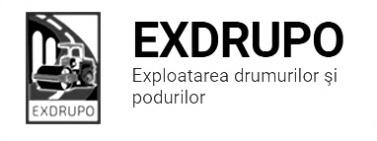 Notă informativăcu privire la lucrările de întreţinere şi salubrizare a infrastructurii rutieresect. Centru: executate 12.04.2021:Salubrizarea mecanizată: str. Miorița, str. Grenoble, str. L. Kaczynski, Dr. Viilor, str. Academiei, str. Pietrarilor, str. Spicului, str. Ialoveni.Salubrizarea manuală: str. Inculeț-1cursă.  Excavare/transportare sol: str. Inculeț-9curse.   Montare bordure: str. Inculeț-45buc.  Săpătură manuală: str. Inculeț-4m3.Desfacere pavaj: str. Inculeț-87m2.Desfacere bordure: str. Inculeț-45buc.  Amenajare pietriș: str. Inculeț-25,1t. Reparația canalizării pluviale: str. Inculeț-2fînt.rid., 1fînt.inst. executat 12.04.2021-13.04.2021 (în noapte):Salubrizare mecanizată: str. Ismail, str. Mit. Varlaam, bd. Șt. cel Mare, str. Pușkin, str. Vl. Pîrcălab, str. M. Eminescu, str. V. Alecsandri, str. Armenească.planificate 13.04.2021:Amenajare trotuar: str. Inculeț. sect. Buiucani: 	executat 12.04.2021:Excavare/transportare gunoi: str. I. Pelivan, 30/2-5curse.  Montare bordure: str. I. Pelivan, 30/2-40buc. planificate 13.04.2021:Montare bordure: str. I. Pelivan, 30/2. sect. Rîşcani:executate 11.04.2021-12.04.2021 (în noapte):Salubrizare mecanizată: bd. Renașterii, str. Kiev, bd. Moscova, str. B. Voievod, str. A. Russo, str. Petricani, bd. Gr. Vieru, str. C. Tănase, str. B. Bodoni, str. Pușkin, str. Ierusalim, C. Orheiului.   executate 12.04.2021:Excavare/transportare sol: str. Voluntar Filip Lupașcu-11curse.Amenajare pietriș: str. Voluntar Filip Lupașcu-4,6t.planificate 13.04.2021:Excavare sol: str. Voluntar Filip Lupașcu.Amenajare pietriș: str. Voluntar Filip Lupașcu.sect. Botanica:executate 11.04.2021-12.04.2021 (în noapte):Salubrizare mecanizată: bd. Dacia, Viaduc, șos. Muncești, str. Burebista, str. Independenții, str. Hr. Botev, bd. Decebal.  executate 12.04.2021:Montare bordure: bd. Dacia, 52-38buc.  Evacuare gunoi: bd. Dacia, 52-1cursă.  Lichidarea situației de avariere în b/a suprimat: str. Băcioii Noi-4,8t, Dr. Băcioi-4t.planificate 13.04.2021:Desfacere bordure: str. Titulescu, 18.  Montare bordure: bd. Dacia, 52. Lichidarea situației de avariere: Estacada Sîngera. sect. Ciocana:executate 12.04.2021: Salubrizarea mecanizată: bd. M. cel Bătrîn, str. P. Zadnipru, str. I. Vieru, str. A. Russo.Salubrizarea manuală: bd. M. cel Bătrîn (aleea)-2curse. Montare zidării:  bd. M. cel Bătrîn (aleea)—12buc.Săpătură manuală: bd. M. cel Bătrîn (aleea)-0,5m3. Amenajare pietriș: bd. M. cel Bătrîn (aleea)-10,2t.Reparația canalizării pluviale: bd. M. cel Bătrîn (aleea)-1fînt.inst.  Profilare/compactare b/a frezat:  Calea Dacilor-222,3t.planificate 13.04.2021:Desfacere bordure:str. P. Zadnipru, 14/2.   Amenajare/compactare b/a frezat:  Calea Dacilor.sect. OCR :executate 12.04.2021:Instalare indicatoare rutiere: C. Moșilor-C. Orheiului-2buc., str. M. Kogălniceanu-M. Eminescu-8buc., str. M. Kogălniceanu-V. Alecsandri-8buc. str. Pietrăriei-2buc., str. Hr. Botev-Dacia-5buc., str. Trandafirilor-Dacia-1buc.  Spălarea barei de protecție: Viaduc-250m.l. Deservirea indicatoarelor rutiere:  sect. Botanica-10buc.planificate 13.04.2021:Instalare indicatoare rutiere: bd. Dacia-Băcioii Noi, str. Otovasca-P. Înalt, str. M. Eminescu-V. Micle. Spălarea barei de protecție: Viaduc.sect. Întreținerea canalizării pluviale:executate 12.04.2021:Reparația canalizării pluviale: bd. Gagarin-2gril.inst., 3elem.beton, bd. Negruzzi-1gril.rid., 2elem.beton, str. M. Drăgan-2gril.rid., 2elem.beton, str. M. Manole-1gril.rid., 1cursă gunoi. Curățirea canalizării pluviale: str. Grenoble-28buc., str. Miorița-10buc., 1cursă gunoi.  planificate 13.04.2021:Reparația canalizării pluviale: str. Zaikin, str. Belinski, 59, str. I. Neculce.Curățirea canalizării pluviale: str. Grenoble, str. Miorița. sect. Specializat îninfrastructură (pavaj):executate 12.04.2021:Transportare gunoi: str. Inculeț-4curse. Săpătură manuală:  str. Inculeț-2m3.Săpătură mecanizată: str. Inculeț-24m3.Amenajare pietriș: str. Inculeț-24,2t.  Montare bordure: str. Inculeț-35buc.  planificate 13.04.2021:Reparație trotuar: str. Inculeț.sect. Specializat îninfrastructură (restabilirea învelișului asfaltic):executate 12.04.2021:Amenajare pirtriș: str. Haiduc Bujor-95t. Profilare acostament:  str. Haiduc Bujor-500m2. planificate 13.04.2021:Excavare/transportare sol: str. Haiduc Bujor. Amenajare pirtriș: str. Haiduc Bujor.  Măsurile întreprinse pentru prevenirea răspîndirii Covid-19:Toate unităţile de trasport sunt dezinfectate la începutul şi la sfîrşitul programului de lucru;Muncitorilor este verificată starea de sănătate de către medicul întreprinderii;Muncitorii sunt echipaţii cu:mască de protecţie;mănuşi de protecţi;dezinfectant. Inginer SP          A. Bodnariuc